Circular Externa08 de noviembre de 2022Dirigida a: Bancos Comerciales del EstadoBancos Creados por Leyes EspecialesBancos PrivadosEmpresas Financieras no BancariasOtras Entidades FinancierasOrganizaciones Cooperativas de Ahorro y CréditoEntidades Autorizadas del Sistema Financiera Nacional para la ViviendaAsunto: Cambio de fecha del seminario titulado “Finanzas sostenibles en la era del cambio climático” comunicado con Circular Externa SGF-2201-2022.Mediante Circular Externa SGF-2201-2022 del pasado 02 de noviembre de 2022 la SUGEF cursó a sus entidades supervisadas una invitación al seminario “Finanzas sostenibles en la era del cambio climático” que estará siendo ofrecido por la “Cooperación Alemana para el Desarrollo” (GIZ) y las “Naciones Unidas” en Costa Rica.Al respecto los organizadores del evento nos han indicado que por circunstancias de fuerza mayor la fecha del mismo está siendo trasladada. En consecuencia, actualmente dicha actividad se llevará a cabo de manera presencial el jueves 08 de diciembre de 2022 de 09:00 a.m. a 03:30 p.m., en el hotel Wyndham Herradura, en Cariari, Belén, Heredia.Adicionalmente les recordamos que se están concediendo cuatro espacios por institución. En caso de que alguno de los funcionarios de alto rango sólo desee participar en la sesión inaugural posteriormente puede delegar su espacio a otro representante de su entidad para que atienda el resto del evento.En línea con lo anterior, se agradece realizar la inscripción correspondiente a más tardar el jueves 01 de diciembre del 2022 por medio del siguiente enlace: https://forms.gle/EVXqBAP6UmqWhSAY6. Se adjunta copia de la respectiva invitación para su estimable referencia.Para consultas puede comunicarse con:Atentamente,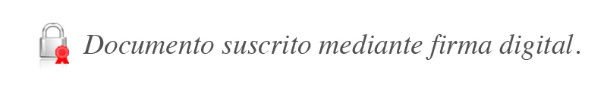 José Armando Fallas MartínezIntendente General  JSC/CVC/gvl*Nombre del ContactoTeléfonoEmailCristian Vega Céspedes2243-5009vegacc@sugef.fi.crAnexo 1Anexo 2Invitación al eventoAgenda preliminar